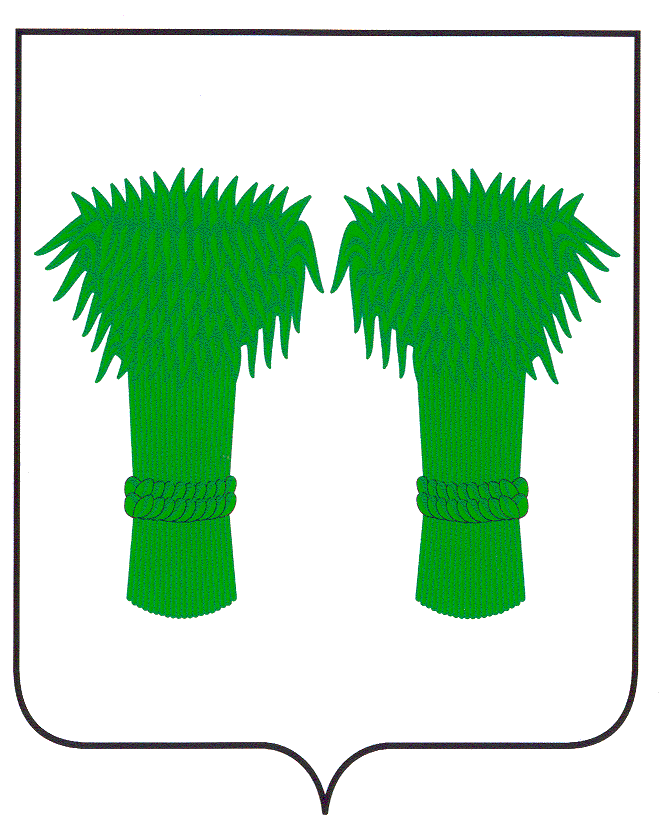 РОССИЙСКАЯ ФЕДЕРАЦИЯ    КОСТРОМСКАЯ ОБЛАСТЬАДМИНИСТРАЦИЯ КАДЫЙСКОГО МУНИЦИПАЛЬНОГО РАЙОНАПОСТАНОВЛЕНИЕ25 апреля   2019 г.		                                                                                          №  152Об оценке эффективности муниципальных программ, реализуемых в 2018 году	В соответствии со ст. 179 Бюджетного кодекса, постановлением администрации Кадыйского муниципального района от 10.03.2016 года № 56 «Об утверждении Порядка принятия решений о разработке муниципальных программ Кадыйского муниципального района, их формирования, реализации и проведения оценки эффективности их реализации», руководствуясь Уставом Кадыйского муниципального района, администрация Кадыйского муниципального района	ПОСТАНОВЛЯЕТ:Утвердить оценку эффективности действующих муниципальных программ, реализуемых в 2018 году (Приложение).Контроль за выполнением настоящего постановления возложить на заместителя главы по экономике, начальника отдела по экономике, имущественно - земельным отношениям, размещению муниципального заказа, ценообразованию, предпринимательству и защите прав потребителей администрации Кадыйского муниципального района.Настоящее постановление вступает в силу с момента подписания.Глава администрацииКадыйского муниципального района                                                       В.В. ЗайцевПриложениеутверждено постановлением администрацииКадыйского муниципального районаот  25 апреля 2019 г. №  152Оценка эффективности действующих  муниципальных программ,реализуемых в 2018 годуРуководствуясь ст. 179 Бюджетного кодекса,  оценка эффективности муниципальных программ за 2018 год, проведена в соответствии с требованиями Порядка принятия решений о разработке муниципальных программ Кадыйского муниципального района, их формирования, реализации и проведения оценки эффективности их реализации, утвержденного постановлением администрации Кадыйского муниципального района от 10.03.2016 года № 56.Экспертная оценка эффективности реализации муниципальных программ за январь-декабрь 2018 года проведена на основе данных  Ответственных исполнителей.Оценка эффективности реализации муниципальных программ в 2018 году осуществлялась путем анализа полученных значений полноты финансирования и оценки достижения плановых значений целевых показателей при помощи результативной шкалы оценки эффективности муниципальной программы.Результаты оценки эффективности реализации  муниципальных программ:1. «Развитие сельского хозяйства и регулирование рынков сельскохозяйственной продукции, сырья и продовольствия на 2016-2020 годы»;2. «Устойчивое развитие сельских территорий на 2014-2017 годы и на период до 2020 года»;3.  «Развитие мелиорации земель сельскохозяйственного назначения Костромской области в Кадыйском муниципальном районе на 2015-2020 годы»;4. «Обеспечение жильем молодых семей Кадыйского района на 2016-2018 годы»;5. «Развитие административных центров сельских поселений Кадыйского муниципального района  на 2016-2018 годы»;	6.  «Развитие субъектов малого предпринимательства в Кадыйском муниципальном районе  на 2018-2020 гг.»;7. «Развитие системы образования Кадыйского муниципального района на 2017-2021 годы»;8. «Развитие физической культуры и спорта в Кадыйском муниципальном районе на 2015-2020 годы»;9. «Развитие культуры и туризма в Кадыйском муниципальном районе на 2016-2020 годы»;10. «Противодействие терроризму и экстремизму на территории Кадыйского муниципального района Костромской области на 2017-2019 годы;11. «Управление муниципальными финансами и муниципальным долгом Кадыйского муниципального района на 2018-2020 годы»;11.1 подпрограмма «Осуществление бюджетного процесса на территории Кадыйского муниципального района»;11.2 подпрограмма «Совершенствование межбюджетных отношений в Кадыйском муниципальном  районе»;11.3 подпрограмма «Управление муниципальным долгом Кадыйского муниципального района»;11.4 подпрограмма «Обеспечение реализации муниципальной программы Кадыйского муниципального района «Управление муниципальными финансами и муниципальным долгом Кадыйского муниципального района»;12. «Профилактика правонарушений в Кадыйском муниципальном районе на 2017-2020 годы»;13. Подпрограмма  «Противодействие злоупотреблению наркотическими средствами и их незаконному обороту в Кадыйском муниципальном районе на 2017-2020 годы»;14. «Поддержка социально- ориентированных некоммерческих организаций в Кадыйском муниципальном районе на 2017-2019гг».15. «Основные направления кадровой политики в Кадыйском муниципальном районе на 2018-2022 годы».16. «Развитие муниципальной службы в Кадыйском муниципальном районе Костромской области на 2018 - 2020 годы».17. «Формирование современной городской среды на 2018-2022 годы»1. Муниципальная программа «Развитие сельского хозяйства и регулирование рынков сельскохозяйственной продукции, сырья и продовольствия на 2016-2020 годы».Ответственным исполнителем программы является отдел сельского хозяйства и продовольствия администрации Кадыйского муниципального района.Программа утверждена решением Собрания  депутатов Кадыйского муниципального района Костромской области от 24 августа  2016 года № 87 «Об утверждении муниципальной программы " Развитие сельского хозяйства и регулирование рынков сельскохозяйственной продукции, сырья и продовольствия на 2016-2020 годы».      Цели программы :1) повышение конкурентоспособности продукции агропромышленного комплекса и обеспечение продовольственной безопасности;2) повышение инвестиционной привлекательности агропромышленного комплекса; 3) комплексное социально-экономическое развитие сельской местности;4) воспроизводство и повышение эффективности использования в сельском хозяйстве земельных ресурсов.Планируемый объем финансирования в 2018 году составил 26 954,4 тыс. руб.:- федеральный бюджет – 3345 тыс. руб.- областной бюджет – 5782,4 тыс. руб.,- районный бюджет – 795 тыс. руб.,- местный бюджет -  400 тыс. руб.- внебюджетные источники – 16 632 тыс. руб.Согласно годового отчета о реализации мероприятий муниципальной программы финансирование программы составило  10 тыс. руб. (0,04 %)Эффективность реализации муниципальной программы определяется на основе сопоставления степени достижения целевых показателей муниципальной программы и полноты использования запланированных средств.В программе имеется значения целевых индикаторов. Программные мероприятия  выполнены на 33,4 %.Полнота использования запланированных средств составила 0,04 %. Настоящая Программа является инструментом реализации государственной политики в области устойчивого развития сельских территорий. Целями  в области развития сельских территорий являются повышение уровня и качества жизни сельского населения, создание благоприятных условий для выполнения селом его производственной и других общенациональных функций и задач территориального развития.КРИТЕРИИ ОЦЕНКИ ЭФФЕКТИВНОСТИ РЕАЛИЗАЦИИ ПРОГРАММЫ "Развитие сельского хозяйства и регулирование рынков сельскохозяйственной продукции, сырья и продовольствия на 2016-2020 годы».                Оценка эффективности реализации муниципальной программыШкала оценки полноты финансирования Q1=0,04Шкала оценки достижения плановых значений целевых показателей  Q2=0,33Заключение: в соответствии с Методикой проведения оценки эффективности реализации муниципальных программ Кадыйского муниципального района уровень эффективности  Программы  признается ниже среднего. Требуется проведение более глубокого анализа причин отклонений от  плана. Необходима   корректировка  муниципальной программы в части пересмотра целевых показателей и финансирования в зависимости  от результатов исследования причин  отклонений от  плана. Если корректировка  невозможна, то целесообразно  поставить вопрос о досрочном  прекращении муниципальной программы  Необходимо усилить контроль за ходом выполнения муниципальной программы. Программа целесообразна к финансированию.2. Муниципальная программа «Устойчивое развитие сельских территорий Кадыйского муниципального района Костромской области на 2014-2017 годы и на период до 2020 года»Ответственным исполнителем программы является отдел сельского хозяйства и продовольствия администрации Кадыйского муниципального района.Программа утверждена постановлением администрации Кадыйского муниципального района Костромской области от 19 сентября 2014 года № 430 «Об утверждении муниципальной программы "Устойчивое развитие сельских территорий на 2014-2017годы и на период до 2020 года Кадыйского муниципального района».		      Основной целью программы является улучшение социально-демографической ситуации в сельской местности, приближение условий жизнедеятельности на селе к городскому уровню;  снижение оттока населения из сельской местности;  активизация участия сельских сообществ в решении вопросов местного значения; формирование позитивного отношения к селу и сельскому образу жизни.Планируемый объем финансирования в 2018 году составил 26230 тыс. руб.:- федеральный бюджет – 3345 тыс. руб.- областной бюджет - 5710 тыс. руб.,- районный бюджет – 795 тыс. руб.,- местный бюджет – 400 тыс. руб.,- внебюджетные источники – 15980 тыс. руб.Согласно годового отчета о реализации мероприятий муниципальной программы финансирование программы из всех источников составило 0  тыс. руб. Эффективность реализации муниципальной программы определяется на основе сопоставления степени достижения целевых показателей муниципальной программы и полноты использования запланированных средств.В программе имеется значение целевого показателя: ввод (приобретение) жилья для граждан, проживающих в сельской местности. Программные мероприятия выполнены на 189,8%, построен дом в с. Завражье большей площадью. Субсидия  выделялась в 2017г., ввод жилья в 2018г.Полнота использования запланированных средств составила 0 %. Настоящая Программа является инструментом реализации государственной политики в области устойчивого развития сельских территорий. Целями  в области развития сельских территорий являются повышение уровня и качества жизни сельского населения, создание благоприятных условий для выполнения селом его производственной и других общенациональных функций и задач территориального развития.КРИТЕРИИ ОЦЕНКИ ЭФФЕКТИВНОСТИ РЕАЛИЗАЦИИ ПРОГРАММЫ "Устойчивое развитие сельских территорий на 2014-2017 годы и на период до 2020 года Кадыйского муниципального района».Оценка эффективности реализации муниципальной программыШкала оценки полноты финансирования Q1=0Шкала оценки достижения плановых значений целевых показателей Q2=0Заключение: в соответствии с Методикой проведения оценки эффективности реализации муниципальных программ Кадыйского муниципального района уровень эффективности  Программы  признается ниже среднего. Требуется проведение более глубокого анализа причин отклонений от  плана. Необходима корректировка  муниципальной программы в части    пересмотра целевых показателей и финансирования в зависимости  от результатов  исследования причин  отклонений от  плана. Если корректировка  невозможна, то целесообразно  поставить вопрос  о досрочном    прекращении муниципальной программы.  Необходимо усилить контроль за ходом выполнения муниципальной программы и обеспечить финансирование программных мероприятий. Программа целесообразна к финансированию.3. Муниципальная программа "Развитие мелиорации земель сельскохозяйственного назначения Костромской области в Кадыйском муниципальном районе на 2015-2020 годы»Ответственным исполнителем программы является отдел сельского хозяйства и продовольствия администрации Кадыйского муниципального района.Программа утверждена постановлением администрации Кадыйского муниципального района Костромской области от 24  июля  2015 года № 197 об утверждении муниципальной программы "Развитие мелиорации земель сельскохозяйственного назначения Костромской области в Кадыйском муниципальном районе на 2015-2020 годы».Цели программы – повышение продуктивности, устойчивости сельскохозяйственного производства и плодородия почв средствами комплексной мелиорации, эффективное использование природных ресурсов.Планируемый объем финансирования в 2018 году составил 724,4 тыс. руб.:- областной бюджет – 72,4 тыс. руб.,- внебюджетные источники – 652 тыс. руб.Согласно годового отчета о реализации мероприятий муниципальной программы финансирование программы не осуществлялось. Эффективность реализации муниципальной программы определяется на основе сопоставления степени достижения целевых показателей муниципальной программы и полноты использования запланированных средств.В программе имеются значения целевых индикаторов: показатели выполнены на 0 % т.к. ООО «Галловей Кострома» не провели запланированные работы, прирост объема производства продукции растениеводства на землях сельскохозяйственного назначения показатель не выполнен  в связи с неблагоприятными погодными условиями; увеличение рабочих мест у сельскохозяйственных товаропроизводителей за счет проведения культуртехнических работ не выполнен, т.к. ООО «Галловей Кострома» не провели запланированные работы. КРИТЕРИИ ОЦЕНКИ ЭФФЕКТИВНОСТИ РЕАЛИЗАЦИИ ПРОГРАММЫ "Развитие мелиорации земель сельскохозяйственного назначения Костромской области в Кадыйском муниципальном районе на 2015-2020 годы».                      Оценка эффективности реализации муниципальной программыШкала оценки полноты финансирования Q1=0Шкала оценки достижения плановых значений целевых показателей  Q2=0Заключение: в соответствии с Методикой проведения оценки эффективности реализации муниципальных программ Кадыйского муниципального района уровень эффективности  Программы  признается ниже среднего.  Необходим более глубокий анализ причин отклонения от  плановых значений. Возможен пересмотр  муниципальной программы в части    корректировки  целевых показателей, выделения      дополнительного финансирования. Если корректировка  невозможна, то целесообразно  поставить вопрос о досрочном  прекращении муниципальной программы.Программа целесообразна к финансированию.4. Муниципальная программа «Обеспечение жильём молодых семей Кадыйского района на 2016-2018 годы»9. Муниципальная программа «Развитие культуры и туризма в Кадыйском муниципальном районе  на 2016-2020 годы»Ответственным исполнителем программы является отдел по делам культуры, туризма, молодежи и спорта администрации Кадыйского муниципального района. Программа утверждена постановлением администрации Кадыйского муниципального района Костромской области от 04.05.2016 года № 164 о муниципальной программе «Развитие культуры и туризма в Кадыйском муниципальном районе на 2016-2020 годы». - обеспечение единого культурного пространства Кадыйского  муниципального района, последовательное участие в  формировании единого культурного пространства  Костромской  области;-  повышение доступности и качества культурных услуг.Планируемый объем финансирования в 2018 году составил 1404 тыс. руб.:- районный  бюджет – 1404 тыс. руб.,- внебюджетные источники -0 тыс. руб.Финансирование муниципальной программы осуществлено в сумме 1399,3 тыс. руб. или 99,7 %.КРИТЕРИИ ОЦЕНКИ ЭФФЕКТИВНОСТИ РЕАЛИЗАЦИИ ПРОГРАММЫ«Развитие культуры и туризма в Кадыйском муниципальном районе на 2016-2020 годы»Оценка эффективности реализации муниципальной программыШкала оценки полноты финансирования Q1=0,99Шкала оценки достижения плановых значений целевых показателей  Q2=0Заключение: необходима существенная корректировка муниципальной программы в части пересмотра значений целевых показателей, увеличения объема финансирования, перечня программных мероприятий, системы управления.При ограниченности финансовых ресурсов целесообразно поставить вопрос о досрочном прекращении муниципальной программы.Программа целесообразна к финансированию.10. Муниципальная программа «Противодействие терроризму и экстремизму на территории Кадыйского муниципального района Костромской области на 2017-2019 годыКонтроль реализации Программы осуществляет антитеррористическая комиссия (АТК) Кадыйского муниципального района. Управление реализацией Программы и обеспечение взаимодействия работы исполнителей программных мероприятий  осуществляет отдел по делам ГОЧС и мобилизационной работе администрации Кадыйского муниципального района. Программа утверждена постановлением администрации Кадыйского муниципального района Костромской области  от 28  октября  2016 года  № 310  об утверждении муниципальной  программы «Противодействие терроризму и экстремизму на территории Кадыйского муниципального района Костромской области на 2017-2019 годы».Основные цели и задачи программы своевременное выявление и устранение причин и условий, способствующих проявлениям терроризма и экстремизма, минимизация и ликвидация возможных их проявлений посредством совершенствования координации деятельности территориальных органов федеральных органов исполнительной власти, органов исполнительной власти Кадыйского муниципального района и органов местного самоуправления Кадыйского муниципального района.Планируемый объем финансирования в 2018 году составил 118 тыс. руб.:- местный  бюджет – 118 тыс. руб.,Финансирование муниципальной программы осуществлено в сумме 136,8 тыс. руб. или 115 %.КРИТЕРИИ ОЦЕНКИ ЭФФЕКТИВНОСТИ РЕАЛИЗАЦИИ ПРОГРАММЫ «Противодействие терроризму и экстремизму на территории Кадыйского муниципального района Костромской области на 2017-2019 годы»Оценка эффективности реализации муниципальной программыШкала оценки полноты финансирования Q1=1,15Шкала оценки достижения плановых значений целевых показателей  Q2=1Заключение: некорректно спланирован объем финансирования. Возможен пересмотр муниципальной программы в части корректировки целевых показателей (снижение плановых значений) или увеличения финансирования на следующий период.Программа целесообразна к финансированию.11. «Управление муниципальными финансами и муниципальным долгом Кадыйского муниципального района на 2018-2020 годы»Ответственным исполнителем программы является финансовый отдел администрации Кадыйского муниципального района.Программа утверждена постановлением администрации Кадыйского муниципального района Костромской области от 24.09.2018г. № 332 об утверждении муниципальной программы «Управление муниципальными финансами и  муниципальным долгом Кадыйского муниципального района на 2018-2020 годы».	Цели программы обеспечение устойчивости бюджетной системы и повышение качества управления муниципальными финансами Кадыйского муниципального района.Планируемый объем финансирования в 2018 году составил 22053,5тыс. руб.:- районный  бюджет – 22053,5 тыс. руб.,Финансирование муниципальной программы осуществлено в сумме 20510,9 тыс. руб. или 93 %.В программе имеются значения целевых индикаторов.  Среднее значение 364,8%.. Результативность 3,6.КРИТЕРИИ ОЦЕНКИ ЭФФЕКТИВНОСТИ РЕАЛИЗАЦИИ ПРОГРАММЫ «Управление муниципальными финансами и муниципальным долгом Кадыйского муниципального района на 2018-2020 годы»Оценка эффективности реализации муниципальной программыШкала оценки полноты финансирования Q1=0,93Шкала оценки достижения плановых значений целевых показателей  Q2=3,6Заключение: необходим пересмотр муниципальной программы в  части изменения   целевых показателей,   сокращения    финансирования и  переноса высвобожденных    ресурсов наследующие периоды или на другие муниципальные программы.Программа целесообразна к финансированию.11.1 подпрограмма «Осуществление бюджетного процесса на территории Кадыйского муниципального района»Ответственным исполнителем программы является финансовый отдел администрации Кадыйского муниципального района.Подпрограмма утверждена постановлением администрации Кадыйского муниципального района Костромской области от 24.09.2018г. № 332 об утверждении муниципальной программы «Управление муниципальными финансами и  муниципальным долгом Кадыйского муниципального района на 2018-2020 годы».	Цели программы обеспечение устойчивости бюджетной системы и повышение качества управления муниципальными финансами Кадыйского муниципального района.Финансирование муниципальной программы на 2018 год не предусмотрено.В программе имеются значения целевых индикаторов.  Среднее значение 80,6%. Результативность 0,8.КРИТЕРИИ ОЦЕНКИ ЭФФЕКТИВНОСТИ РЕАЛИЗАЦИИ ПРОГРАММЫ подпрограмма «Управление муниципальными финансами и муниципальным долгом Кадыйского муниципального района на 2018-2020 годы»Оценка эффективности реализации муниципальной программыШкала оценки полноты финансирования Q1=0Шкала оценки достижения плановых значений целевых показателей  Q2=0,8Заключение: необходим пересмотр муниципальной программы в части корректировки значений целевых показателей (снижение плановых значений), увеличения финансирования на следующий период, пересмотр плана мероприятий и оптимизации системы управленияПодпрограмма целесообразна к финансированию.11.2 подпрограмма «Совершенствование межбюджетных отношений в Кадыйском муниципальном  районе»Ответственным исполнителем программы является финансовый отдел администрации Кадыйского муниципального района.Подпрограмма утверждена постановлением администрации Кадыйского муниципального района Костромской области от 24.09.2018г. № 332 об утверждении муниципальной программы «Управление муниципальными финансами и  муниципальным долгом Кадыйского муниципального района на 2018-2020 годы».	Планируемый объём финансирования в 2018 году составил  4100 тыс. руб.:- районный  бюджет –  4100 тыс. руб.,Финансирование муниципальной подпрограммы составило 4101 тыс. руб.   В программе имеются значения целевых индикаторов.  Среднее значение 97 %. Результативность 0,97.КРИТЕРИИ ОЦЕНКИ ЭФФЕКТИВНОСТИ РЕАЛИЗАЦИИ ПРОГРАММЫ Подпрограмма «Совершенствование межбюджетных отношений в Кадыйском муниципальном  районе»Оценка эффективности реализации муниципальной программыШкала оценки полноты финансирования Q1=1Шкала оценки достижения плановых значений целевых показателей  Q2=0,97Подпрограмма целесообразна к финансированию.11.3 подпрограмма «Управление муниципальным долгом Кадыйского муниципального района»Ответственным исполнителем программы является финансовый отдел администрации Кадыйского муниципального района.Подпрограмма утверждена постановлением администрации Кадыйского муниципального района Костромской области от 24.09.2018г. № 332 об утверждении муниципальной программы «Управление муниципальными финансами и  муниципальным долгом Кадыйского муниципального района на 2018-2020 годы».	Планируемый объём финансирования в 2018 году составил  1236 тыс. руб.:- районный  бюджет –  1236 тыс. руб.,Финансирование муниципальной подпрограммы составило 1084,4 тыс. руб.  или  87,7 %.В программе отсутствуют значения целевых индикаторов.  КРИТЕРИИ ОЦЕНКИ ЭФФЕКТИВНОСТИ РЕАЛИЗАЦИИ ПРОГРАММЫ Подпрограмма «Управление муниципальным долгом Кадыйского муниципального района»Оценка эффективности реализации муниципальной программыШкала оценки полноты финансирования Q1=0,8Шкала оценки достижения плановых значений целевых показателей  Q2=0Заключение: необходим более глубокий анализ причин отклонения от  плановых значений. Возможен пересмотр  муниципальной программы в части      корректировки  целевых показателей, выделения  дополнительного финансирования. Если корректировка  невозможна, то целесообразно  поставить вопрос о досрочном  прекращении муниципальной программы.Подпрограмма целесообразна к финансированию.11.4 подпрограмма «Обеспечение реализации муниципальной программы Кадыйского муниципального района «Управление муниципальными финансами и муниципальным долгом Кадыйского муниципального района»Исполнителем программы является финансовый отдел администрации Кадыйского муниципального района.Подпрограмма утверждена постановлением администрации Кадыйского муниципального района Костромской области от 24.09.2018г. № 332 об утверждении муниципальной программы «Управление муниципальными финансами и  муниципальным долгом Кадыйского муниципального района на 2018-2020 годы».	Планируемый объём финансирования в 2018 году составил  3000 тыс. руб.:- районный  бюджет –  3000 тыс. руб.,Финансирование муниципальной подпрограммы составило 3452,8 тыс. руб.  или  115,1%.Значения целевых индикаторов выполнены на 115,1%.  КРИТЕРИИ ОЦЕНКИ ЭФФЕКТИВНОСТИ РЕАЛИЗАЦИИ ПРОГРАММЫ Подпрограмма «Управление муниципальным долгом Кадыйского муниципального района»Оценка эффективности реализации муниципальной программыШкала оценки полноты финансирования Q1=1,15Шкала оценки достижения плановых значений целевых показателей  Q2=1,15Заключение: требуется проведение более глубокого анализа причин отклонений от плановых значений. Необходима корректировка муниципальной программы в части пересмотра целевых показателей и финансирования в зависимости от результатов исследования, причин отклонений от плана.12. муниципальная программа  «Профилактика правонарушений в Кадыйском муниципальном районе на 2017-2020 годы»Ответственным исполнителем программы является администрация Кадыйского муниципального района.Программа утверждена постановлением администрации Кадыйского муниципального района Костромской области от 17.11.2016 г. № 324 об утверждении муниципальной программы «Профилактика правонарушений в Кадыйском муниципальном районе на 2017-2020 годы».Цели программы развитие системы профилактики правонарушений в Кадыйском муниципальном районе Костромской области. Задачи программы :1) обеспечение общественной безопасности, правопорядка и снижение уровня преступности; 2)обеспечение  профилактики правонарушений экстремисткой, в том числе террористической направленности;3) повышение эффективности системы противодействия коррупции.Планируемый объем финансирования в 2018 году составил 4 тыс. руб.:- районный  бюджет – 4 тыс. руб.,Финансирование муниципальной программы осуществлено в сумме 0 тыс. руб. или 0 %. Целевые индикаторы отсутствуют.КРИТЕРИИ ОЦЕНКИ ЭФФЕКТИВНОСТИ РЕАЛИЗАЦИИ ПРОГРАММЫ«Профилактика правонарушений в Кадыйском муниципальном районе на 2017-2020 годы»Оценка эффективности реализации муниципальной программыШкала оценки полноты финансирования Q1=0Шкала оценки достижения плановых значений целевых показателей  Q2=0Заключение: требуется проведение более глубокого анализа причин отклонений от  плана. Необходима    корректировка  муниципальной программы в части пересмотра целевых показателей и финансирования в зависимости  от результатов исследования причин   отклонений от плана. Если корректировка невозможна, то целесообразно  поставить вопрос о досрочном  прекращении муниципальной программы.Программа целесообразна к финансированию.13. Подпрограмма  «Противодействие злоупотреблению наркотическими средствами и их незаконному обороту в Кадыйском муниципальном районе на 2017-2020 годы»Ответственным исполнителем программы является администрация Кадыйского муниципального района.Программа утверждена постановлением администрации Кадыйского муниципального района Костромской области от 17.11.2016 г. № 324 об утверждении муниципальной программы «Профилактика правонарушений в Кадыйском муниципальном районе на 2017-2020 годы» и подпрограммы  «Противодействие злоупотреблению наркотическими средствами и их незаконному обороту в Кадыйском муниципальном районе на 2017-2020 годы»..Основная цель программы: - сокращение масштабов незаконного потребления наркотических средств и психотропных веществ.      Для достижения этой цели необходимо решить следующие основные задачи:- создание системы межведомственных постоянно действующих мероприятий по профилактике и предупреждению распространения наркотических средств и психотропных веществ- внедрение новых методов и средств лечения, медицинской реабилитации больных наркоманией- снижение доступности наркотических средств и психотропных веществ для незаконного потребления-повышение эффективности выявления и пресечения преступлений в сфере незаконного оборота наркотических средств и психотропных веществ- осуществление постоянного контроля масштабов распространения и незаконного потребления наркотических средств и психотропных веществПланируемый объем финансирования в 2018 году составил 24 тыс. руб.:- районный  бюджет – 24 тыс. руб.,Финансирование муниципальной программы осуществлено в сумме 11,1 тыс. руб. или 46 %. Целевые показатели отсутствуют.КРИТЕРИИ ОЦЕНКИ ЭФФЕКТИВНОСТИ РЕАЛИЗАЦИИ ПРОГРАММЫ«Противодействие злоупотреблению наркотическими средствами и их незаконному обороту в Кадыйском муниципальном районе на 2017-2020 годы»Оценка эффективности реализации муниципальной программыШкала оценки полноты финансирования Q1=0,46Шкала оценки достижения плановых значений целевых показателей  Q2=0Заключение: требуется проведение более глубокого анализа причин отклонений от  плана. Необходима    корректировка  муниципальной программы в части пересмотра целевых показателей и финансирования в зависимости  от результатов исследования причин   отклонений от плана. Если корректировка невозможна, то целесообразно  поставить вопрос о досрочном  прекращении муниципальной программы.Программа целесообразна к финансированию.14. муниципальная программа «Поддержка социально- ориентированных некоммерческих организаций в Кадыйском муниципальном районе на 2017-2019 гг»Ответственным исполнителем программы является отдел по экономике, имущественно - земельным отношениям, размещению муниципального заказа, ценообразованию, предпринимательству и защите прав потребителей администрации Кадыйского муниципального района. Программа утверждена постановлением администрации Кадыйского муниципального района Костромской области от 28 сентября  2018 года № 295 «Поддержка социально - ориентированных некоммерческих организаций в Кадыйском муниципальном районе на 2017-2019гг».	Цель программы: поддержка деятельности социально ориентированных некоммерческих организаций, осуществляющих деятельность на территории Кадыйского муниципального района, вовлечение социально ориентированных некоммерческих организаций в решение задач социального развития Кадыйского района.	Планируемый объем финансирования в 2018 году составил 45 тыс. руб.:- районный  бюджет – 45  тыс. руб.,Финансирование муниципальной программы осуществлено в сумме 45 тыс. руб. или 100 %.В программе имеются значения целевых индикаторов: количество проведенных общественных мероприятий и реализованных проектов, количество граждан, принимающих участие в деятельности СОНКО, количество СОНКО, которым оказана финансовая поддержка.  Среднее значение 83 %.. Результативность 0,8.КРИТЕРИИ ОЦЕНКИ ЭФФЕКТИВНОСТИ РЕАЛИЗАЦИИ ПРОГРАММЫ«Поддержка социально - ориентированных некоммерческих организаций в Кадыйском муниципальном районе на 2017-2019гг»Оценка эффективности реализации муниципальной программыШкала оценки полноты финансирования Q1= 1Шкала оценки достижения плановых значений целевых показателей  Q2=0,8Заключение: возможен пересмотр муниципальной программы в части корректировки целевых показателей (уменьшение плановых значений) или выделения дополнительного финансированияПрограмма целесообразна к финансированию.15. «Основные направления кадровой политики в Кадыйском муниципальном районе на 2018-2022 годы».Ответственным исполнителем программы является администрация Кадыйского муниципального района. Программа утверждена постановлением администрации Кадыйского муниципального района Костромской области от 19 сентября  2018 года № 318 «Основные направления кадровой политики в Кадыйском муниципальном районе на 2018-2022 годы».	Цель программы:- социально- экономическое развитие муниципалитета, обеспечение  Кадыйского муниципального района квалифицированными кадрами  Планируемый объем финансирования в 2018 году составил 62 тыс. руб.:- районный  бюджет –  62  тыс. руб.            Финансирование муниципальной программы не осуществлялось.             В программе имеются значения целевых индикаторов.КРИТЕРИИ ОЦЕНКИ ЭФФЕКТИВНОСТИ РЕАЛИЗАЦИИ ПРОГРАММЫ«Основные направления кадровой политики в Кадыйском муниципальном районе на 2018-2022 годы».Оценка эффективности реализации муниципальной программыШкала оценки полноты финансирования Q1= 0Шкала оценки достижения плановых значений целевых показателей  Q2=0Заключение:  требуется проведение более глубокого анализа причин отклонений от  плана. Необходима корректировка муниципальной программы в части пересмотра целевых показателей и финансирования в зависимости  от результатов исследования причин  отклонений от плана. Если корректировка  невозможна, то целесообразно  поставить вопрос о досрочном  прекращении муниципальной программы16. «Развитие муниципальной службы в Кадыйском муниципальном районе Костромской области на 2018 - 2020 годы»Ответственным исполнителем программы является руководитель аппарата администрации Кадыйского муниципального района Костромской области. Программа утверждена постановлением администрации Кадыйского муниципального района Костромской области от 23 ноября  2017 года № 377 «Развитие муниципальной службы в Кадыйском муниципальном районе Костромской области на 2018 - 2020 годы»	Цель программы:- Совершенствование организации муниципальной службы на территории района, повышение ее эффективности и результативности, развитие кадрового потенциала.Планируемый объем финансирования в 2018 году составил 62 тыс. руб.:- районный  бюджет –  62  тыс. руб.            Финансирование муниципальной программы не осуществлялось.             В программе имеются значения целевых индикаторов. Среднее значение 100 %. Результативность 1.КРИТЕРИИ ОЦЕНКИ ЭФФЕКТИВНОСТИ РЕАЛИЗАЦИИ ПРОГРАММЫ«Развитие муниципальной службы в Кадыйском муниципальном районе Костромской области на 2018 - 2020 годы»Оценка эффективности реализации муниципальной программыШкала оценки полноты финансирования Q1= 0Шкала оценки достижения плановых значений целевых показателей  Q2=1Заключение:  некорректно спланирован объем финансирования. Необходим пересмотр муниципальной программы в части уменьшения предусмотренного в следующих периодах финансирования и/или сокращения срока реализации муниципальной программы, корректировки перечня программных мероприятий, оптимизации системы управления.17. «Формирование современной городской среды на 2018-2022 годы».Ответственным исполнителем программы является отдел архитектуры, строительства, ЖКХ, дорожного хозяйства, транспорта, природных ресурсов и охраны окружающей среды Кадыйского муниципального района.Программа утверждена постановлением администрации Кадыйского муниципального района Костромской области от 13 октября  2017 года № 314 « Об утверждении муниципальной программы «Формирование современной городской среды на 2018-2022 годы».	Цель программы - повышение уровня благоустройства территорий Кадыйского муниципального районаПланируемый объем финансирования в 2018 году составил 1025,8 тыс. руб.:-федеральный бюджет – 718 тыс. руб.,- бюджет субъекта  - 51,3 тыс. руб.- местный бюджет – 256,5 тыс. руб.Согласно годового отчета о реализации мероприятий муниципальной программы финансирование программы осуществлялось за счет всех  источников в сумме 984,3 тыс. руб. Полнота использования запланированных средств составила 96 %. В программе имеются значения целевых индикаторов: количество благоустроенных дворовых территорий МКД, общедомовых территорий, количество проведенных субботников.  Все показатели выполнены на 100%. Среднее значение 100 %. Результативность 1.КРИТЕРИИ ОЦЕНКИ ЭФФЕКТИВНОСТИ РЕАЛИЗАЦИИ ПРОГРАММЫ «Формирование современной городской среды на 2018-2022 годы».Оценка эффективности реализации муниципальной программыШкала оценки полноты финансирования Q1= 0,96Шкала оценки достижения плановых значений целевых показателей  Q2= 1Заключение:. возможен пересмотр муниципальной программы в части   высвобождения ресурсов и перенос их на следующие периоды или на другие муниципальные программыПо результатам проведенной оценки эффективности реализации в 2018 году муниципальных программ актуальными остаются требования, которые в 2019 году необходимо применять при реализации муниципальных программ:- осуществление систематического контроля за реализацией программных мероприятий не только в стоимостном, но и в натуральном выражении;- при возникновении объективных причин изменения значений целевых индикаторов, осуществлять их своевременную корректировку; - при изменении объема финансирования мероприятий, осуществлять его своевременную корректировку. Сводная таблица заключений об оценке эффективностимуниципальных программ в 2018 годуВ связи с этим, в целях повышения эффективности реализации муниципальных программ, считаем необходимым, Ответственным исполнителям   муниципальных программ уточнить  значения целевых индикаторов и показателей на 2019 год, которые могут быть реально достигнуты при утвержденных на  этот год объемах финансирования.Муниципальные программы рассматриваются в качестве дополняющих друг друга механизмов программно-целевого управления бюджетными ресурсами и в конечном итоге позволяют оценить эффективность использования направляемых на финансирование программных мероприятий бюджетных ресурсов.№ п/пНаименование критерия оценки программыКоличество баллов1Оценка достижения плановых значений целевых показателей0,32Оценка полноты финансирования0,043Оценка24Уровень эффективности муниципальной программыУровень эффективности муниципальной программы ниже среднегоЗначение O1ОценкаQ1 < 0,5существенное недофинансированиеЗначениеОценкаQ2 < 0,7низкая результативность (существенное недовыполнение плана)№ п/пНаименование критерия оценки программыКоличество баллов1Оценка достижения плановых значений целевых показателей02Оценка полноты финансирования03Оценка24Уровень эффективности муниципальной программыНиже среднегоЗначение O1ОценкаQ1 < 0,5существенное недофинансированиеЗначениеОценкаQ2 < 0,7низкая результативность (существенное недовыполнение плана)№ п/пНаименование критерия оценки программыКоличество баллов1Оценка достижения плановых значений целевых показателей02Оценка полноты финансирования03Оценка24Уровень эффективности муниципальной программыНиже среднегоЗначение O1ОценкаQ1 < 0,5существенное недофинансированиеЗначениеОценкаQ2 < 0,7низкая результативность (существенное недовыполнение плана)Ответственным исполнителем программы является отдел архитектуры, строительства, ЖКХ, дорожного хозяйства, транспорта, природных ресурсов и охраны окружающей среды Кадыйского муниципального района.Программа утверждена постановлением администрации Кадыйского муниципального района Костромской области от 24  декабря 2015 года № 319 об утверждении муниципальной программы «Обеспечение жильём молодых семей Кадыйского  района на 2016-2018 годы».Основная цель программы – государственная поддержка решения жилищной проблемы молодых семей, признанных в установленном порядке нуждающимися в улучшении жилищных условий.Планируемый объем финансирования составил  1943,7 тыс. руб., в том числе- федеральный бюджет – 234,7 тыс. руб.,- областной бюджет – 178,9  тыс. руб.,-местный бюджет   - 266,7 тыс. руб.,- внебюджетные источники  -1263,4  тыс. руб.Финансирование муниципальной программы осуществлено в сумме 2057,2 тыс. руб. или 105 %.  В течение года изменения в программу не вносились.В программе имеются значения целевых индикаторов количество молодых семей улучшивших жилищные условия и доля молодых семей, получивших свидетельство о праве на получение социальной выплаты на приобретение жилого помещения.Программные мероприятия выполнены на 100 %. Результативность 1.КРИТЕРИИ ОЦЕНКИ ЭФФЕКТИВНОСТИ РЕАЛИЗАЦИИ ПРОГРАММЫ «Обеспечение жильём молодых семей Кадыйского района на 2016-2018 годы».Оценка эффективности реализации муниципальной программыШкала оценки полноты финансирования Q1=1,05Шкала оценки достижения плановых значений целевых показателей  Q2=1Заключение: в соответствии с Методикой проведения оценки эффективности реализации муниципальных программ Кадыйского муниципального района уровень эффективности  Программы  признается средний, некорректно спланирован объем финансирования. Возможен пересмотр муниципальной программы в части корректировки целевых показателей (снижение плановых значений) или увеличения финансирования на следующий период. Программа целесообразна к финансированию.5. Муниципальная программа «Развитие административных центров сельских поселений Кадыйского муниципального  района на 2016-2018 годы»Ответственным исполнителем программы является отдел архитектуры, строительства, ЖКХ, дорожного хозяйства, транспорта, природных ресурсов и охраны окружающей среды Кадыйского муниципального района.Программа утверждена постановлением администрации Кадыйского муниципального района Костромской области от 26 сентября  2016 года № 280 « Об утверждении муниципальной программы «Развитие административных центров сельских поселений Кадыйского муниципального района  на  2016-2018 годы».	Цель программы - совершенствование системы комплексного развития административных центров сельских поселений муниципального образования Кадыйский муниципальный район.Планируемый объем финансирования в 2018 году составил 1410 тыс. руб.:- местный бюджет – 1410 тыс. руб.,Согласно годового отчета о реализации мероприятий муниципальной программы финансирование программы осуществлялось за счет всех  источников в сумме 2889 тыс. руб. Полнота использования запланированных средств составила 205 %. В программе имеются значения целевых индикаторов: Выполнение мероприятий программы в полном объеме, финансовое обеспечение программы в полном объеме, удельный вес отремонтированных объектов социальной сферы муниципального района к общему количеству объектов социальной сферы, ремонт которых предусмотрен программой.КРИТЕРИИ ОЦЕНКИ ЭФФЕКТИВНОСТИ РЕАЛИЗАЦИИ ПРОГРАММЫ «Развитие административных центров сельских поселений Кадыйского муниципального района на 2016-2018 годы».Оценка эффективности реализации муниципальной программыШкала оценки полноты финансирования Q1= 2,05Шкала оценки достижения плановых значений целевых показателей  Q2= 2,05Заключение: муниципальную программу следует досрочно завершить.6. Муниципальная программа  «Развитие субъектов малого и среднего предпринимательства в Кадыйском муниципальном районе  на 2018-2020 годы»Ответственным исполнителем программы является отдел по экономике, имущественно - земельным отношениям, размещению муниципального заказа, ценообразованию, предпринимательству и защите прав потребителей администрации Кадыйского муниципального района. Программа утверждена постановлением администрации Кадыйского муниципального района Костромской области от 16 марта 2018 года № 63 «Об утверждении муниципальной программы «Развитие субъектов малого и среднего предпринимательства в Кадыйском муниципальном районе на 2018-2020 годы». Основной целью программы является создание благоприятных условий  для устойчивого функционирования и развития малого и среднего предпринимательства на территории  Кадыйского муниципального района.Планируемый объем финансирования в 2018 году составил 5 тыс. руб., в том числе  районный бюджет – 5 тыс. руб.Согласно годового отчета о реализации мероприятий муниципальной программы финансирование программы не осуществлялось.Эффективность реализации муниципальной программы определяется на основе сопоставления степени достижения целевых показателей муниципальной программы и полноты использования запланированных средств.В программе имеются значения целевых индикаторов: оборот субъектов малого предпринимательства, поступление налогов и сборов в бюджет муниципального района, количество проведенных совещаний, семинаров, «круглых столов». Все программные мероприятия выполнены в среднем на 103 %. Результативность 1,03.Полнота использования запланированных средств составила 0%. Учитывая, достигнутые результаты показателей реализации муниципальной программы необходимо в дальнейшем продолжить работу по созданию благоприятных условий для развития субъектов малого предпринимательства, способствующих образованию рабочих мест, развитию реального сектора экономики, пополнению бюджета и обеспечению занятости населения района, активизировать работу по привлечению субъектов малого предпринимательства к участию в ярмарках, выставках и конкурсах, а также продолжить работу по оказанию содействия в продвижении товаров (работ, услуг) на рынок. Необходимо усилить контроль за ходом выполнения Программы и обеспечить финансирование программных мероприятий.КРИТЕРИИ ОЦЕНКИ ЭФФЕКТИВНОСТИ РЕАЛИЗАЦИИ ПРОГРАММЫ «Развитие субъектов малого и среднего предпринимательства в Кадыйском муниципальном районе на 2018-2020 годы»Оценка эффективности реализации муниципальной программыШкала оценки полноты финансирования Q1= 0Шкала оценки достижения плановых значений целевых показателей  Q2= 1,03Заключение: в соответствии с Методикой проведения оценки эффективности реализации муниципальных программ Кадыйского муниципального района уровень эффективности  Программы  признается ниже среднего.Некорректно спланирован объем финансирования и даны прогнозы значений целевых показателей. Необходим пересмотр муниципальной программы в части уменьшения финансирования и  корректировки целевых показателей.   Необходимо усилить контроль за ходом выполнения муниципальной программы и обеспечить финансирование программных мероприятий. Программа целесообразна к финансированию.7. Муниципальная программ  «Развитие системы образования Кадыйского  муниципального района на 2017-2021 годы»Ответственным исполнителем программы является отдел образования администрации Кадыйского муниципального района. Программа утверждена постановлением администрации Кадыйского  муниципального района от 19 декабря  2016г. № 350 об утверждении муниципальной программы «Развитие системы образования Кадыйского муниципального района на 2017-2021 годы».Основной целью программы является совершенствование системы образования (дошкольного, начального, основного и среднего  общего образования, дополнительного образования) в интересах формирования разносторонне развитой личности, владеющей опытом творческой деятельности, новыми технологиями труда. Обеспечение эффективности и качества предоставления услуг в сфере образования в Кадыйском  муниципальном районе Костромской области.Планируемый объем финансирования в 2018 году составил  1 952,4тыс. руб.:- местный бюджет – 1 952,4 тыс. руб.Финансирование муниципальной программы осуществлено в сумме 1 952  руб. В течение года изменения в программу не вносились.В программе имеются значения целевых индикаторов:  средняя заработная плата педагогических работников школ, работников детских садов, работников дополнительного образования. Все программные мероприятия выполнены на 100 %. Результативность 1.Полнота использования запланированных средств составила 100%. КРИТЕРИИ ОЦЕНКИ ЭФФЕКТИВНОСТИ РЕАЛИЗАЦИИ ПРОГРАММЫ «Развитие системы образования Кадыйского муниципального района на 2017-2021 годы»Оценка эффективности реализации муниципальной программыШкала оценки полноты финансирования Q1=1Шкала оценки достижения плановых значений целевых показателей  Q2= 1Заключение: в соответствии с Методикой проведения оценки эффективности реализации муниципальных программ Кадыйского муниципального района уровень эффективности  Программы  признается высоким.  Программа целесообразна к финансированию.8. Муниципальная программа  «Развитие физической культуры и спорта в Кадыйском муниципальном районе на 2015-2020 годы»Ответственным исполнителем программы является отдел по делам культуры, туризма, молодежи и спорта администрации Кадыйского муниципального района. Программа утверждена постановлением администрации Кадыйского муниципального района Костромской области от 12.05.2016 года № 169 Об утверждении муниципальной программы «Развитие физической культуры и спорта в Кадыйском муниципальном районе на 2015-2020 годы». Основной целью программы является создание условий, обеспечивающих возможность гражданам систематически заниматься физической культурой и спортом,   стабилизация показателей физической подготовленности и улучшения состояния здоровья населения. Планируемый объем финансирования в 2018 году составил  264,9 тыс. руб.:- районный  бюджет – 264,9 тыс. руб.,- внебюджетные источники – 0 тыс. руб.Финансирование муниципальной программы осуществлено в сумме 264,8 тыс. руб. или 100%. В программе целевые индикаторы отсутствуют. Программные мероприятия выполнены на 100 %. КРИТЕРИИ ОЦЕНКИ ЭФФЕКТИВНОСТИ РЕАЛИЗАЦИИ ПРОГРАММЫ «Развитие физической культуры   и спорта в Кадыйском муниципальном районе на 2015-2020 годы»Оценка эффективности реализации муниципальной программыШкала оценки полноты финансирования Q1=1Шкала оценки достижения плановых значений целевых показателей  Q2=0Заключение: необходима существенная корректировка муниципальной программы в части пересмотра значений целевых показателей, увеличения объема финансирования, перечня программных мероприятий, системы управления.При ограниченности финансовых ресурсов целесообразно поставить вопрос о досрочном прекращении муниципальной программы.  Необходимо усилить контроль за ходом выполнения муниципальной программы и обеспечить финансирование программных мероприятий. Программа целесообразна к финансированию.Основной целью программы является: реализация стратегической роли культуры как духовно-нравственного основания развития личности и государства, единства российского общества, а также развитие туризма для приобщения граждан к мировому культурному и природному наследию:-обеспечение прав граждан на участие в культурной жизни, реализация творческого потенциала населения Кадыйского  района;- повышение качества и доступности услуг в сфере внутреннего и въездного туризма;-  проведение государственной и региональной культурной политики в районе;№ п/пНаименование критерия оценки программыКоличество баллов1Оценка достижения плановых значений целевых показателей02Оценка полноты финансирования0,993Оценка14Уровень эффективности муниципальной программыНизкий уровеньЗначение O1Оценка0,98 ≤ Q1 ≤ 1,02полное финансированиеЗначениеОценкаQ2 < 0,7низкая результативность (существенное недовыполнение плана)№ п/пНаименование критерия оценки программыКоличество баллов1Оценка достижения плановых значений целевых показателей1,02Оценка полноты финансирования1,153Оценка34Уровень эффективности муниципальной программыСредний уровень  Значение O1Оценка1,02 < Q1 ≤ 1,5увеличенное финансированиеЗначениеОценка0,95 ≤ Q2 ≤ 1,05высокая результативность № п/пНаименование критерия оценки программыКоличество баллов1Оценка достижения плановых значений целевых показателей3,62Оценка полноты финансирования0,933Оценка34Уровень эффективности муниципальной программыСредний уровеньЗначение O1Оценка0,5 ≤ Q1 < 0,98неполное финансированиеЗначениеОценкаQ2 > 1,3низкая результативность (существенное перевыполнение плана)№ п/пНаименование критерия оценки программыКоличество баллов1Оценка достижения плановых значений целевых показателей0,82Оценка полноты финансирования03Оценка14Уровень эффективности муниципальной программыНизкая эффективностьЗначение O1ОценкаQ1 < 0,5существенное недофинансирование       Значение   O2   Оценка0,7 ≤ Q2 < 0,95средняя результативность (недовыполнение плана)№ п/пНаименование критерия оценки программыКоличество баллов1Оценка достижения плановых значений целевых показателей0,972Оценка полноты финансирования13Оценка54Уровень эффективности муниципальной программыВысокая эффективностьЗначение O1Оценка0,98 ≤ Q1 ≤ 1,02полное финансирование       Значение   O2   Оценка0,95 ≤ Q2 ≤ 1,05высокая результативность № п/пНаименование критерия оценки программыКоличество баллов1Оценка достижения плановых значений целевых показателей02Оценка полноты финансирования0,83Оценка24Уровень эффективности муниципальной программыНиже среднегоЗначение O1Оценка0,5 ≤ Q1 < 0,98неполное финансирование       Значение   O2   ОценкаQ2 < 0,7низкая результативность (существенное недовыполнение плана)№ п/пНаименование критерия оценки программыКоличество баллов1Оценка достижения плановых значений целевых показателей1,152Оценка полноты финансирования1,153Оценка34Уровень эффективности муниципальной программыСредний уровеньЗначение O1Оценка1,02 < Q1 ≤ 1,5увеличенное финансирование       Значение   O2   Оценка1,05 < Q2 ≤ 1,3средняя результативность (перевыполнение плана)№ п/пНаименование критерия оценки программыКоличество баллов1Оценка достижения плановых значений целевых показателей02Оценка полноты финансирования03Оценка24Уровень эффективности муниципальной программыНиже среднегоЗначение O1ОценкаQ1 < 0,5существенное недофинансированиеЗначениеОценкаQ2 < 0,7низкая результативность (существенное недовыполнение плана)№ п/пНаименование критерия оценки программыКоличество баллов1Оценка достижения плановых значений целевых показателей02Оценка полноты финансирования0,463Оценка24Уровень эффективности муниципальной программыНиже среднегоЗначение O1ОценкаQ1 < 0,5существенное недофинансированиеЗначениеОценкаQ2 < 0,7низкая результативность (существенное недовыполнение плана)№ п/пНаименование критерия оценки программыКоличество баллов1Оценка достижения плановых значений целевых показателей0,82Оценка полноты финансирования13Оценка34Уровень эффективности муниципальной программыСредний уровеньЗначение O1Оценка0,98 ≤ Q1 ≤ 1,02полное финансированиеЗначениеОценка0,7 ≤ Q2 < 0,95средняя результативность (недовыполнение плана)№ п/пНаименование критерия оценки программыКоличество баллов1Оценка достижения плановых значений целевых показателей02Оценка полноты финансирования03Оценка24Уровень эффективности муниципальной программыНиже среднегоЗначение O1ОценкаQ1 < 0,5существенное недофинансированиеЗначениеОценкаQ2 < 0,7низкая результативность (существенное недовыполнение плана)№ п/пНаименование критерия оценки программыКоличество баллов1Оценка достижения плановых значений целевых показателей12Оценка полноты финансирования03Оценка24Уровень эффективности муниципальной программыНиже среднегоЗначение O1ОценкаQ1 < 0,5существенное недофинансированиеЗначениеОценка0,95 ≤ Q2 ≤ 1,05высокая результативность № п/пНаименование критерия оценки программыКоличество баллов1Оценка достижения плановых значений целевых показателей12Оценка полноты финансирования0,963Оценка44Уровень эффективности муниципальной программыПриемлемый уровеньЗначение O1Оценка0,5 ≤ Q1 < 0,98неполное финансированиеЗначениеОценка0,95 ≤ Q2 ≤ 1,05высокая результативность N п/пНаименование муниципальной программыРезультативная шкала, оценка (балл)Результат уровень оценки (заключение об эффективности)Предложение по дальнейшей реализации и финансированию программы1«Развитие сельского хозяйства и регулирование рынков сельскохозяйственной продукции, сырья и продовольствия на 2016-2020 годы»2Ниже среднегоТребуется проведение более глубокого анализа причин отклонений от  плана. Необходима     
корректировка  муниципальной программы в части    пересмотра целевых показателей и финансирования в зависимости  от результатов  исследования причин  отклонений от  плана. Если корректировка  невозможна, то целесообразно  поставить вопрос  о досрочном    прекращении муниципальной программы.2«Устойчивое развитие сельских территорий на 2014-2017 годы и на период до 2020 года Кадыйского муниципального района»2Ниже среднегоТребуется проведение более глубокого анализа причин отклонений от  плана. Необходима     
корректировка  муниципальной программы в части    пересмотра целевых показателей и финансирования в зависимости  от результатов  исследования причин  отклонений от  плана. Если корректировка  невозможна, то целесообразно  поставить вопрос  о досрочном    прекращении муниципальной программы.3"Развитие мелиорации земель сельскохозяйственного назначения Костромской области в Кадыйском муниципальном районе на 2015-2020 годы»2Ниже среднего   Необходим более глубокий анализ причин отклонения от  плановых значений. Возможен пересмотр  муниципальной программы в части    корректировки  целевых показателей, 
выделения      дополнительного финансирования. Если корректировка  невозможна, то целесообразно  поставить вопрос о досрочном  прекращении муниципальной программы.4«Обеспечение жильем молодых семей Кадыйского муниципального района на 2016-2018 годы»3Средний уровеньнекорректно спланирован объем финансирования. Возможен пересмотр муниципальной программы в части корректировки целевых показателей (снижение плановых значений) или увеличения финансирования на следующий период.5«Развитие административных центров сельских поселений Кадыйского муниципального района до 2015 года»0Крайне низкаямуниципальную программу следует досрочно завершить6«Развитие субъектов малого и среднего предпринимательства в Кадыйском муниципальном районе» на 2018 – 2020 гг.2Ниже среднегоНекорректно спланирован объем финансирования и даны прогнозы значений целевых показателей. Необходим пересмотр муниципальной программы в части уменьшения финансирования и  корректировки целевых показателей.   Необходимо усилить контроль за ходом выполнения муниципальной программы и обеспечить финансирование программных мероприятий.7«Развитие  системы образования в Кадыйском муниицпальном районе на 2017-2021годы»5Высокая эффективностьВ соответствии с Методикой проведения оценки эффективности реализации муниципальных программ Кадыйского муниципального района уровень эффективности  Программы  признается высоким.  8«Развитие физической культуры и спорта в Кадыйском муниципальном районе на 2016-2020 годы»1Низкий уровеньнеобходима существенная корректировка муниципальной программы в части пересмотра значений целевых показателей, увеличения объема финансирования, перечня программных мероприятий, системы управления.При ограниченности финансовых ресурсов целесообразно поставить вопрос о досрочном прекращении муниципальной программы9«Развитие культуры и туризма в кадыйском муниципальном районе на 2016-2020 годы»1Низкий уровень необходима существенная корректировка муниципальной программы в части пересмотра значений целевых показателей, увеличения объема финансирования, перечня программных мероприятий, системы управления.При ограниченности финансовых ресурсов целесообразно поставить вопрос о досрочном прекращении муниципальной программы10«Противодействие терроризму и экстремизму на территории Кадыйского муниципального района Костромской области на 2017-2019 годы»3Средний уровеньнекорректно спланирован объем финансирования. Возможен пересмотр муниципальной программы в части корректировки целевых показателей (снижение плановых значений) или увеличения финансирования на следующий период.11«Управление муниципальными финансами и муниципальным долгом Кадыйского муниципального района на 2018-2020годы»3Средний уровеньнеобходим пересмотр муниципальной программы в  части изменения   целевых показателей,   сокращения    финансирования и  переноса высвобожденных    ресурсов наследующие периоды или на другие муниципальные программы.11.1«Осуществление бюджетного процесса на территории Кадыйского муниципального района»1 низкая эффективностьнеобходим пересмотр муниципальной программы в части корректировки значений целевых показателей (снижение плановых значений), увеличения финансирования на следующий период, пересмотр плана мероприятий и оптимизации системы управления11.2«Совершенствование межбюджетных отношений в Кадыйском муниципальном  районе»5Высокая эффективностьВ соответствии с Методикой проведения оценки эффективности реализации муниципальных программ Кадыйского муниципального района уровень эффективности  Программы  признается высоким.  11.3«Управление муниципальным долгом Кадыйского муниципального района»2Ниже среднегонеобходим более глубокий анализ причин отклонения от  плановых значений. Возможен пересмотр  муниципальной программы в части      корректировки  целевых показателей, выделения  дополнительного финансирования. Если корректировка  невозможна, то целесообразно  поставить вопрос о досрочном  прекращении муниципальной программы11.4«Обеспечение реализации муниципальной программы Кадыйского муниципального района «Управление муниципальными финансами и муниципальным долгом Кадыйского муниципального района»3Средний уровеньтребуется проведение более глубокого анализа причин отклонений от плановых значений. Необходима корректировка муниципальной программы в части пересмотра целевых показателей и финансирования в зависимости от результатов исследования, причин отклонений от плана12«Профилактика правонарушений в Кадыйском муниципальном районе на 2017-2020 годы»2Ниже среднеготребуется проведение более глубокого анализа причин отклонений от  плана. Необходима    корректировка  муниципальной программы в части пересмотра целевых показателей и финансирования в зависимости  от результатов исследования причин   отклонений от плана. Если корректировка невозможна, то целесообразно  поставить вопрос о досрочном  прекращении муниципальной программы.13«Противодействие злоупотреблению наркотическими средствами и их незаконному обороту в Кадыйском муниципальном районе на 2017-2020 годы»2Ниже среднего требуется проведение более глубокого анализа причин отклонений от  плана. Необходима    корректировка  муниципальной программы в части пересмотра целевых показателей и финансирования в зависимости  от результатов исследования причин   отклонений от плана. Если корректировка невозможна, то целесообразно  поставить вопрос о досрочном  прекращении муниципальной программы14«Поддержка социально - ориентированных некоммерческих организаций в Кадыйском муниципальном районе на 2017-2019гг»3Средний уровеньвозможен пересмотр муниципальной программы в части корректировки целевых показателей (уменьшение плановых значений) или выделения дополнительного финансирования15«Основные направления кадровой политики в Кадыйском муниципальном районе на 2018-2022 годы»2Ниже среднего требуется проведение более глубокого анализа причин отклонений от плана. Необходима корректировка муниципальной программы в части пересмотра целевых показателей и финансирования в зависимости  от результатов исследования причин  отклонений от плана. Если корректировка  невозможна, то целесообразно поставить вопрос о досрочном  прекращении муниципальной программы16«Развитие муниципальной службы в Кадыйском муниципальном районе Костромской области на 2018 - 2020 годы»2Ниже среднего некорректно спланирован объем финансирования. Необходим пересмотр муниципальной программы в части уменьшения предусмотренного в следующих периодах финансирования и/или сокращения срока реализации муниципальной программы, корректировки перечня программных мероприятий, оптимизации системы управления.17«Формирование современной городской среды на 2018-2022 годы».4Приемлемый уровеньвозможен пересмотрмуниципальной программы в части       высвобождения ресурсов и перенос их на следующие периоды или на другие муниципальные программы